Medienkommentar 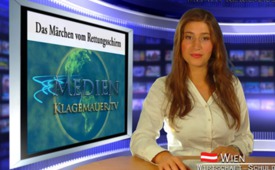 Das Märchen vom Rettungschirm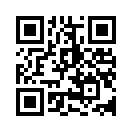 Der ESM-Vertrag stellt an Dreistigkeit alles in den Schatten, was bisher dem Bundestag jemals zur Verabschiedung vorgelegt wurde...Der ESM-Vertrag stellt an
Dreistigkeit alles in den Schatten,
was bisher dem Bundestag
jemals zur Verabschiedung
vorgelegt wurde. Er verpflichtet
Deutschland, bedingungslos
und unwiderruflich Kapital
in jeder geforderten Höhe innerhalb
von sieben Tagen an
eine internationale Finanzbehörde
mit Sitz in Luxemburg
zu zahlen. Deutschland verzichtet
dabei auf jeglichen
Rechtsanspruch. Und das alles
nicht nur am Volk vorbei, sondern
auch am Parlament, wie
das Bundesverfassungsgericht
bereits am 19. Juni 2012 befand.
Wie heißt es doch gleich
in dem bekannten Märchen?
„Heute lüg’ ich, morgen stehl’
ich, übermorgen gehört mir
euer ganzes Geld! Ach wie gut,
dass niemand weiß, dass ich
Banksterstilzchen heiß’!“von cmQuellen:Artikel 32, Abs.3 ESM-Vertrag www.european-council.europa.eu/media/582866/02-tesm2.de12.pdfDas könnte Sie auch interessieren:#Medienkommentar - www.kla.tv/MedienkommentareKla.TV – Die anderen Nachrichten ... frei – unabhängig – unzensiert ...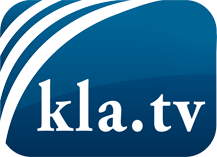 was die Medien nicht verschweigen sollten ...wenig Gehörtes vom Volk, für das Volk ...tägliche News ab 19:45 Uhr auf www.kla.tvDranbleiben lohnt sich!Kostenloses Abonnement mit wöchentlichen News per E-Mail erhalten Sie unter: www.kla.tv/aboSicherheitshinweis:Gegenstimmen werden leider immer weiter zensiert und unterdrückt. Solange wir nicht gemäß den Interessen und Ideologien der Systempresse berichten, müssen wir jederzeit damit rechnen, dass Vorwände gesucht werden, um Kla.TV zu sperren oder zu schaden.Vernetzen Sie sich darum heute noch internetunabhängig!
Klicken Sie hier: www.kla.tv/vernetzungLizenz:    Creative Commons-Lizenz mit Namensnennung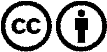 Verbreitung und Wiederaufbereitung ist mit Namensnennung erwünscht! Das Material darf jedoch nicht aus dem Kontext gerissen präsentiert werden. Mit öffentlichen Geldern (GEZ, Serafe, GIS, ...) finanzierte Institutionen ist die Verwendung ohne Rückfrage untersagt. Verstöße können strafrechtlich verfolgt werden.